Opbouw FASE 3  Metaal TechniekVoorwaarden: de leerling moet minimaal 15 jaar zijn en FASE 2 doorlopen hebben. (Tenzij het om een zij-instromer gaat) (de start van FASE 3 kan dus voor de leerling op elk moment van het jaar aanvangen.)Wanneer de leerling met FASE 3 start, begint hij/zij met de leerlijn SVA 1:SVA 1 Metaal Techniek SVA 1 Bij SVA 1 vindt het opleidingstraject plaats op school en thuis. De werkzaamheden die binnen dit opleidingstraject worden aangeboden kennen een directe relatie met de werkzaamheden in de beroepspraktijk. Centraal staan algemene beroepsvaardigheden én specifieke vakkennis en vaardigheden. De begeleiding van de leerling(en) wordt verzorgd door medewerkers van de school zelf. Afhankelijk van de mogelijkheden van de leerling en van de school kan het opleidingstraject worden afgesloten met een certificaat SVA 1 conform de vereiste norm van de branche. Bij SVA 1 vindt examinering, na elk half schooljaar, plaats op de eigen school. Het examen wordt afgenomen door een examinator van het SVA Examenbureau in aanwezigheid van de docent van de school. Proeven van vaardigheid Voor SVA 1 moeten de proeven 1 t/m 7 op school door de docent beoordeeld worden. De proeven 8 en 9 kunnen optioneel gekozen worden, afhankelijk van de mogelijkheden van de school en de leerling. De docent legt dit vast in het examendossier. Op het examen worden twee proeven afgenomen (in overleg met docent). De examentijd bedraagt 1 uur. Theoretische kennis Voor het met goed gevolg afleggen van het examen ‘Werken in de metaal’ is ook theoretische kennis vereist. Tijdens het examen blijkt het beschikken over de vereiste kennis tijdens het uitvoeren van de praktijkopdrachten. De kennis van het waarom achter de handeling komt in een gesprek aan de orde. De kennis wordt dus naar aanleiding van het handelen mondeling getoetst. De beoordeling van de kennis maakt deel uit van de proeven van vaardigheid.Na 6 maanden, al of niet afgerond met een examen, kan er begonnen worden met de leerlijn; MAG-Lassen Praktijk.MAG-Lassen PraktijkLassen PraktijkBij MAG-Lassen Praktijk vindt het opleidingstraject plaats op school. De werkzaamheden die binnen dit opleidingstraject worden aangeboden kennen een directe relatie met de werkzaamheden in de beroepspraktijk. Centraal staan algemene beroepsvaardigheden én specifieke vakkennis en vaardigheden. De begeleiding van de leerling(en) wordt verzorgd door medewerkers van de school zelf. Afhankelijk van de mogelijkheden van de leerling en van de school kan het opleidingstraject worden afgesloten met een certificaat MAG-Lassen Praktijk conform de vereiste norm van de branche. Bij MAG-Lassen Praktijk vindt examinering, na elk half schooljaar, plaats op de eigen school. Het examen wordt afgenomen door een examinator van het NIL (Nederlands Instituut voor Lastechniek) in aanwezigheid van de docent van de school. 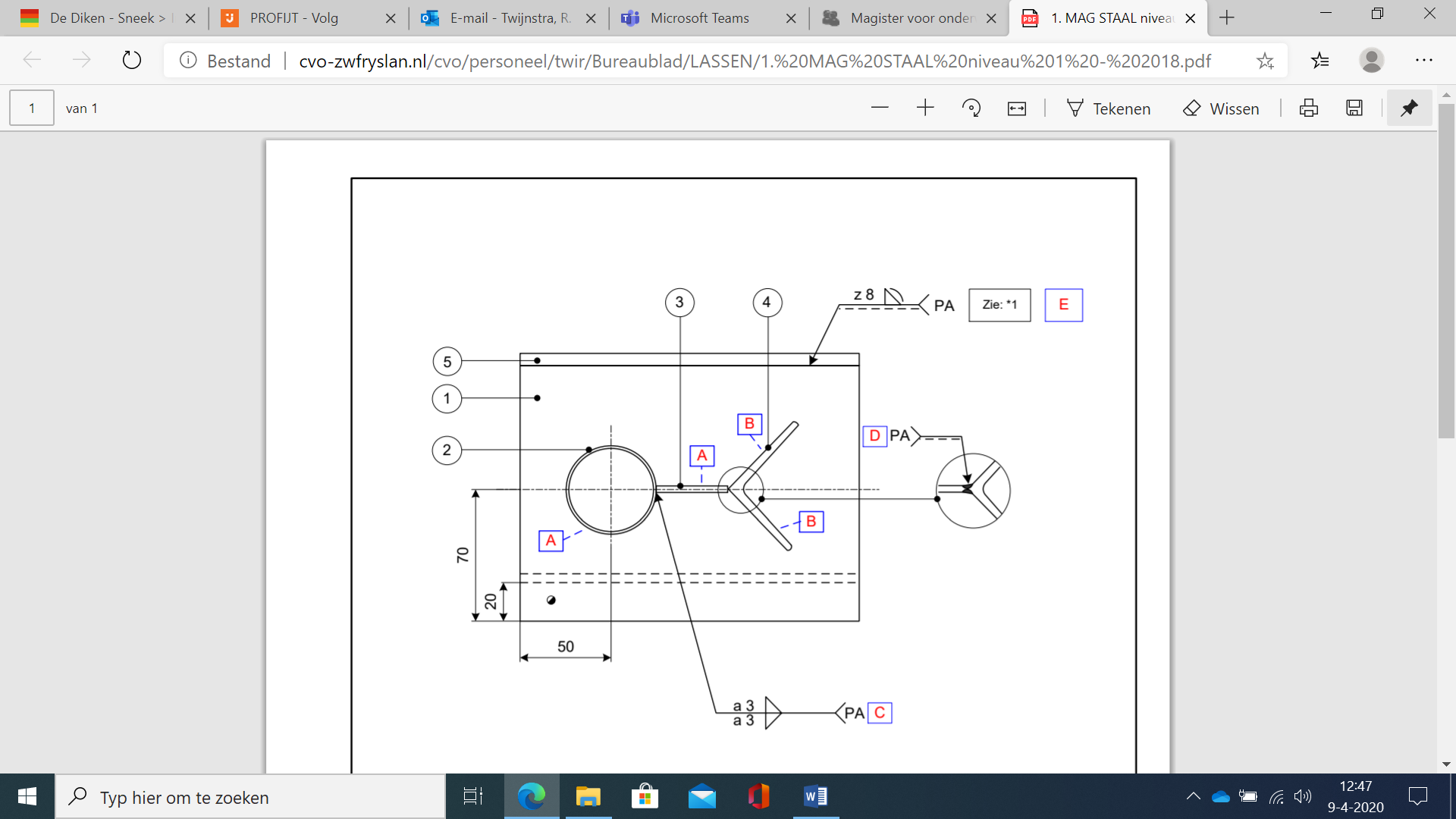 Proeven van vaardigheid De examentijd bedraagt 1,5 uur.Na weer 6 maanden, al of niet afgerond met een examen, kan er begonnen worden met de leerlijn; MAG-Lassen Theorie.MAG-Lassen TheorieMAG-Lassen TheorieBij MAG-Lassen Theorie vindt het opleidingstraject plaats op school en thuis. De werkzaamheden die binnen dit opleidingstraject worden aangeboden kennen een directe relatie met de werkzaamheden in de beroepspraktijk. Centraal staan algemene beroepsvaardigheden én specifieke vakkennis en vaardigheden. De begeleiding van de leerling(en) wordt verzorgd door medewerkers van de school zelf. Afhankelijk van de mogelijkheden van de leerling en van de school kan het opleidingstraject worden afgesloten met een certificaat MAG-Lassen Theorie conform de vereiste norm van de branche. Bij MAG-Lassen Theorie vindt examinering, na elk half schooljaar, plaats op de eigen school. Het examen wordt afgenomen door een examinator van het NIL (Nederlands Instituut voor Lastechniek) in aanwezigheid van de docent van de school. Proeven van vaardigheid Het examen duurt 1 uur. Wanneer het examen van MAG-lassen Praktijk en het examen van MAG-lassen Theorie met goed gevolg is afgerond, worden ze samen ingeruild voor een diploma. Een lasdiploma MAG-lassen niveau 1.Wanneer de 3 leerlijnen van FASE 3 met goed gevolg afgerond zijn en dus de certificaten binnen heeft, kan de leerling meer stage gaan volgen. De leerling kan dan verder met de leerlijn SVA 2 Metaal Techniek. Deze wordt op de stageplek door een examinator afgenomen. De leerling stroomt door naar FASE 4.Op basis van de proeven van vaardigheid worden de kerntaken en werkprocessen van dit certificaat geëxamineerd. Hier onderscheiden we de volgende proeven van vaardigheid: Proeven van vaardigheid Op basis van de proeven van vaardigheid worden de kerntaken en werkprocessen van dit certificaat geëxamineerd. Hier onderscheiden we de volgende proeven van vaardigheid: Proeven van vaardigheid SVA 1 1 Knippen van plaat 2 Zagen van materiaal 3 Afbramen en ronden met de vijl 4 Boren met de kolomboormachine 5 Draad tappen 6 Zetten met de handzetbank 7 Puntlassen 8 Keuze: Machinaal knippen van plaat 8 Keuze: Machinaal knippen van plaat 9 Keuze: Machinaal zagen 9 Keuze: Machinaal zagen Op basis van de proeven van vaardigheid worden de kerntaken en werkprocessen van dit certificaat geëxamineerd. Hier onderscheiden we de volgende proeven van vaardigheid: Proeven van vaardigheid Op basis van de proeven van vaardigheid worden de kerntaken en werkprocessen van dit certificaat geëxamineerd. Hier onderscheiden we de volgende proeven van vaardigheid: Proeven van vaardigheid Lassen Praktijk 1 Staande hoeklassen 2 Doorlassen3 Drie-laags hoeklassen4 Rondom lassen5 Vullassen6 Sluitlassen Op basis van de proeven van vaardigheid worden de kerntaken en werkprocessen van dit certificaat geëxamineerd. Hier onderscheiden we de volgende proeven van vaardigheid: Proeven van vaardigheid Op basis van de proeven van vaardigheid worden de kerntaken en werkprocessen van dit certificaat geëxamineerd. Hier onderscheiden we de volgende proeven van vaardigheid: Proeven van vaardigheid Lassen Theorie 1 Lasmethoden 2 Het MIG MAG lasapparaat3 Controle en onderhoud4 Veilig lassen5 Lasdraad6 Beschermgas7 Lasnaadvormen8 lasvariabelen9 Lasfouten en lasonderzoek